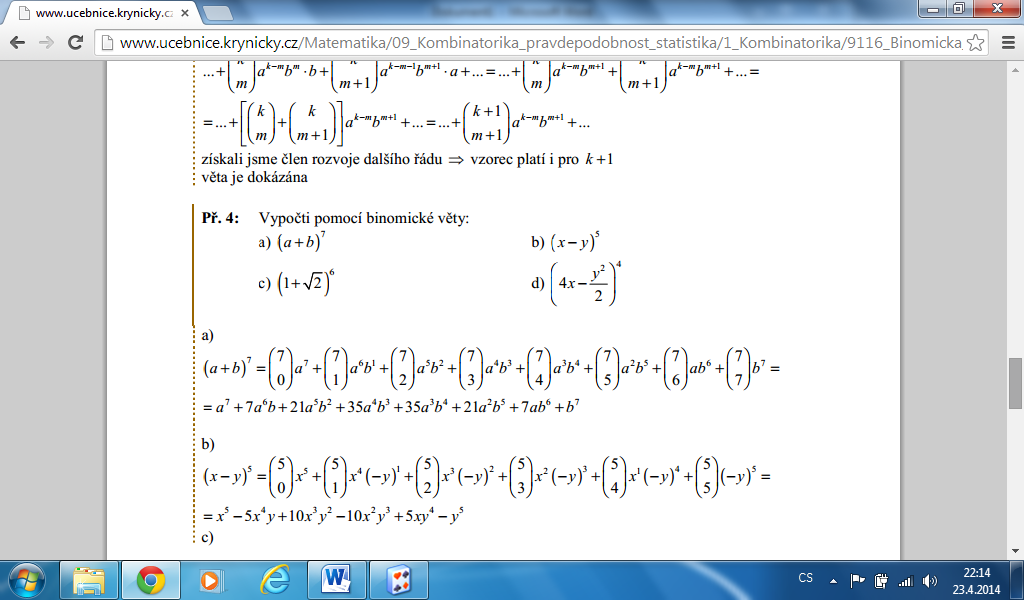 c)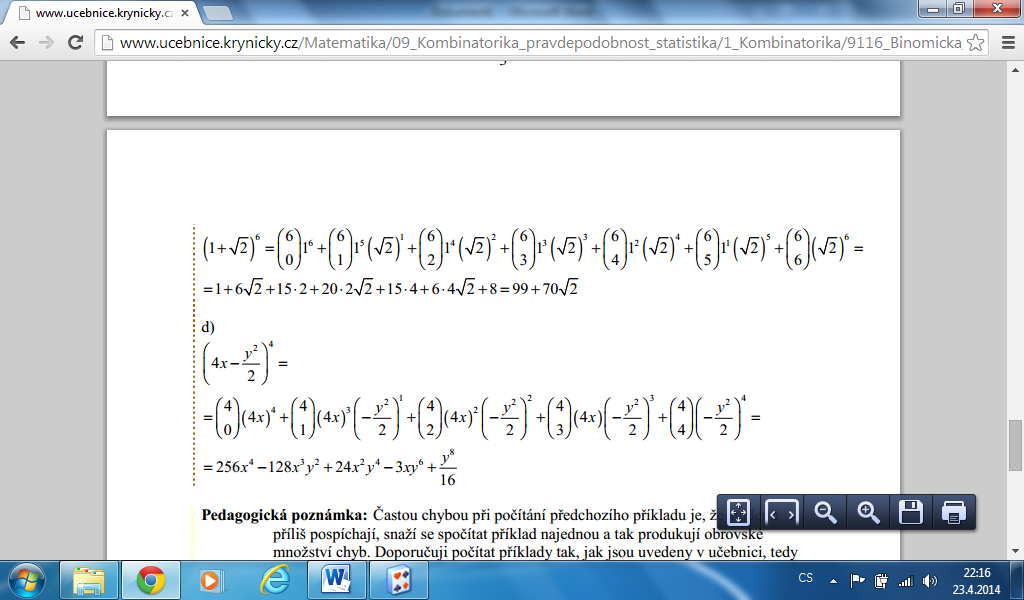 Procvičování:(x − 1)5  = x5 − 5 x4 + 10 x3 − 10 x2 + 5 x – 1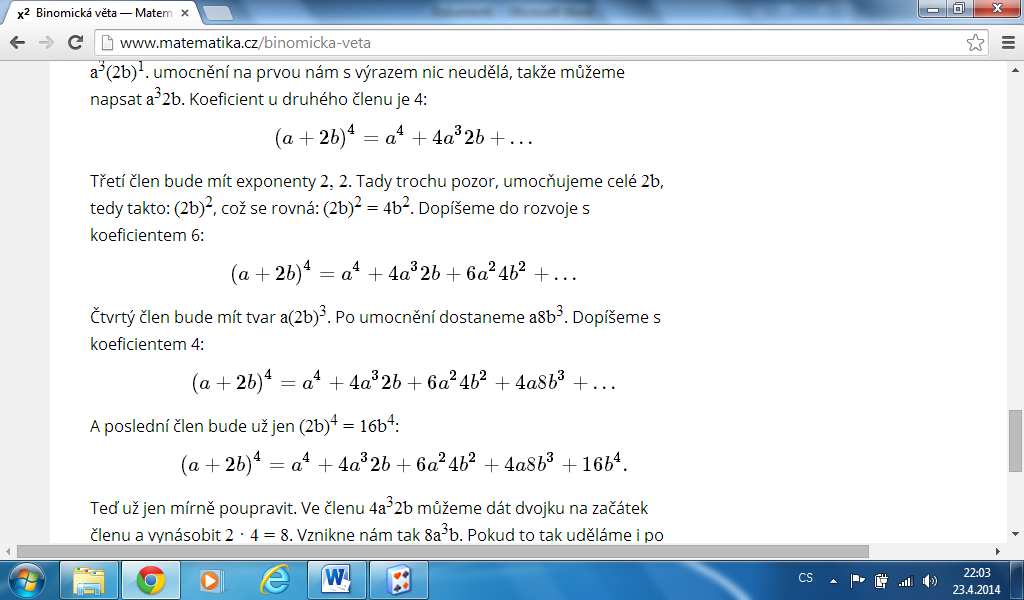 ( x−3y )5  = x5 −15 x 4 y+90 x 3 y 2 −270 x2 y3 +405x y 4 −243 y 5